Membership number (if relevant) Post Code (if youth member) Current Age Name Location (County/Area/Region) Location (District) Award nomination Award preference Membership number (if relevant) Name Email Type of award	Name of award	DateLength of Service Award		Good Service Award		Name of award		DateClick/tap the placeholder below to add the required image (if relevant)Date of incident or when the personal challenge became known.	Click/tap the placeholder below to add an image (if relevant)Consent  I consent to the information on/attached to this form being used as part of an award nomination and I understand that an award may/may not be approved.Name Relationship to nominee Signature  Check the box to authorise the formDate  If nominee has roles in multiple locations, I’ve consulted the relevant line manager(s) before reviewing the form.Membership number Name Role Signature  Check the box to authorise the formDate  If nominee has roles in multiple locations, I’ve consulted the relevant line manager(s) before reviewing the form.Membership number Name Role Signature  Check the box to authorise the formDate  If nominee has roles in multiple locations, I’ve consulted the relevant line manager(s) before reviewing the form.Membership number Name Role Signature  Check the box to authorise the formDate In recognition of… 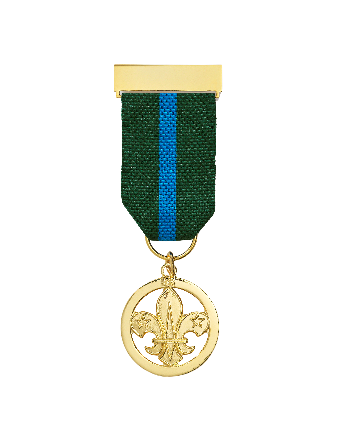 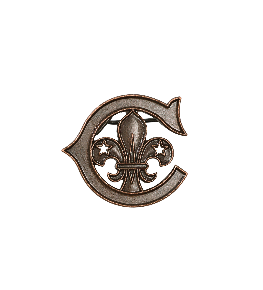 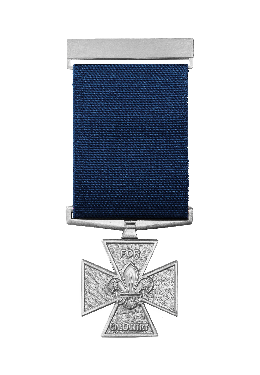 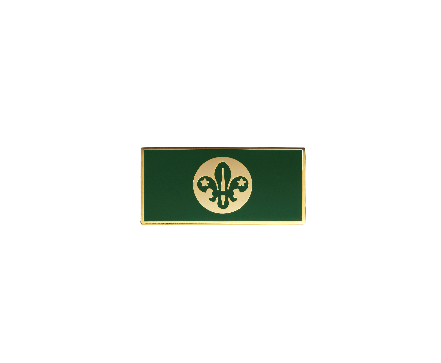 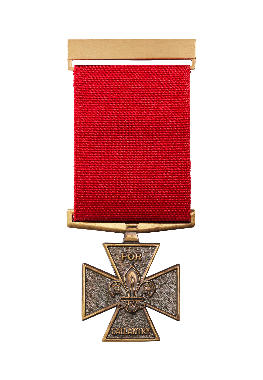 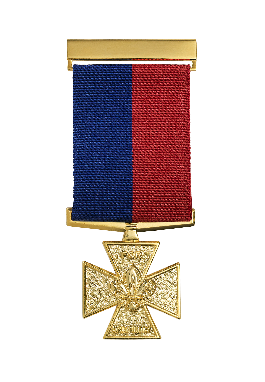 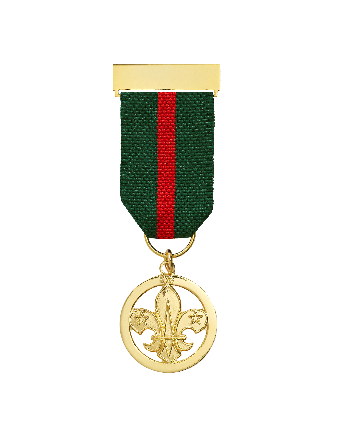 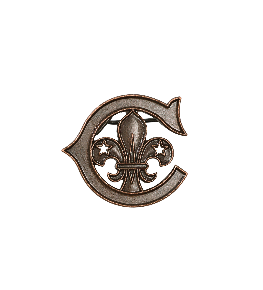 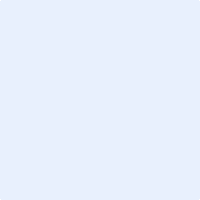 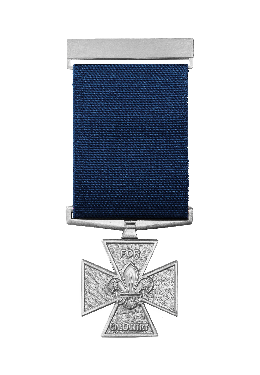 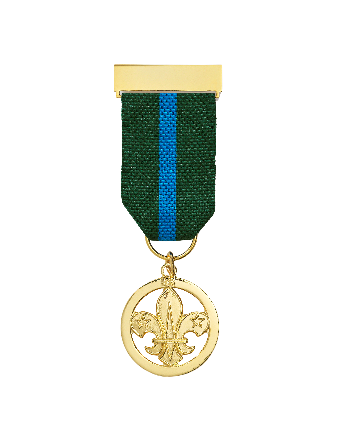 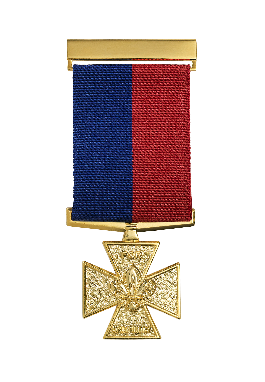 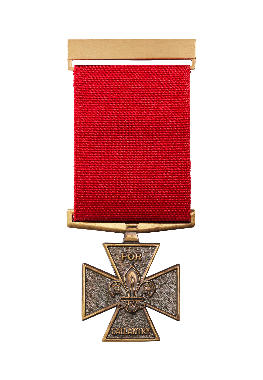 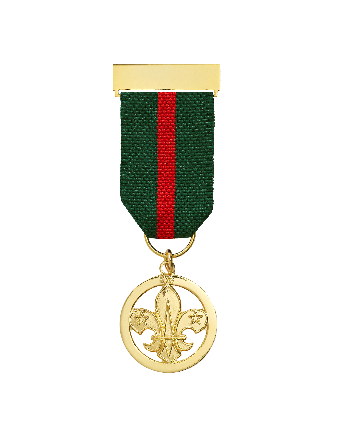 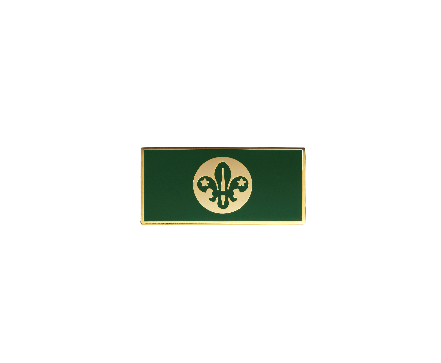 